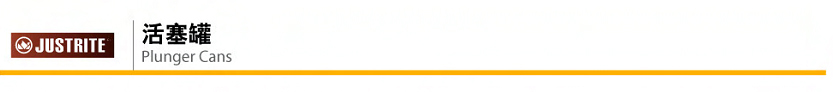 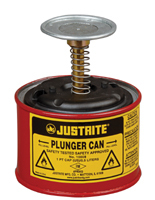 产品介绍 Overview轻轻按压活塞盘，即可快速、方便地将擦布浸湿。多于的溶剂可回流到收集缓存聚乙烯材质安全罐可用于腐蚀性液体或酒精活塞罐设计有安全网，防止意外火源符合标准：FM材质：钢产品特点 Features活塞罐可以帮助你迅速和容易地浸湿清洁抹布或药签新的”智能泵”机械装置帮助简化您的擦拭作业采用防化Ryton和黄铜，泵底是为了在重新罐装前减少 液体残留在底部而设计剩余的液体安全地排到蓄液池后部。穿孔的上面板用作一个防火罩顶部钢圈已铸造成边缘保护器以便顺利无烦恼的润湿注意事项 Notices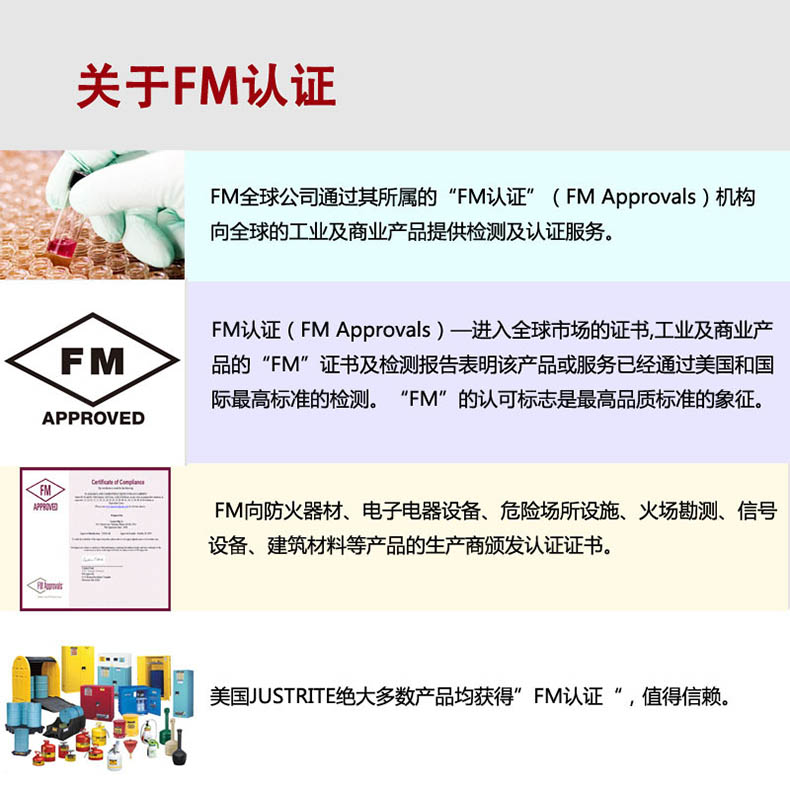 